Nr. 1  -  augustus 2023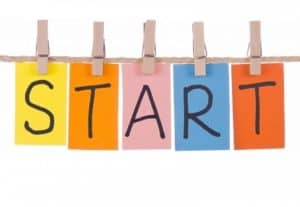 schooljaar Vanmorgen mochten we weer beginnen! Wat fijn om iedereen weer in goede gezondheid terug te zien op school. Sommige kinderen (en ouders..) konden niet wachten en anderen vonden het toch weer even spannend. Een nieuwe groep, een nieuwe juf of meester, een ander plekje; dat is ook best even wennen. Gelukkig zijn we weer goed met elkaar begonnen en nemen we deze week ook de tijd om te wennen aan elkaar en rustig op te starten.Agenda ParroIn de agenda in Parro vindt u weer alle belangrijke data voor dit schooljaar. Zo heeft u ze altijd bij de hand. Hieronder vast een aantal belangrijke zaken voor de komende weken.StartvieringMaandag 28 augustus willen we het schooljaar openen met een startviering met (groot)ouders en kinderen. We willen dan het jaar ook samen met God beginnen en Zijn zegen vragen voor dit schooljaar. U bent van harte welkom op het plein om 8.30 uur. Aansluitend zal er een lekkere kop koffie klaar staan en is er tijd om even bij te praten en elkaar te ontmoeten.Schoolfotograaf Op donderdag 31 augustus mogen alle kinderen in hun mooiste kleren naar school, want dan is de schoolfotograaf weer op Het Anker voor de jaarlijkse foto! Vanaf 8.15 uur kunt u een foto laten maken met broertjes/zusjes die niet op school zitten. De andere foto’s zullen onder schooltijd gemaakt worden.Informatieavond Woensdag 6 september is de informatieavond. Van 18.30 uur tot 19.15 zijn groep 3/4 en groep 7/8 aan de beurt. Om 19.15 uur zal er voor alle ouders een kop koffie klaarstaan en om 19.30 is het centrale gedeelte waar alle ouders van harte welkom zijn. Aansluitend zal de informatieavond voor groep 1/2 en groep 5/6 plaatsvinden. Wij willen u van harte uitnodigen en hopen dat u allemaal vertegenwoordigd zult zijn. Er worden belangrijke dingen over komend schooljaar in de groep gedeeld en tijdens het centrale gedeelte willen wij u meer vertellen over Blink Wereld, Blink Lezen en over de TSO.Tussenschoolse opvang In de bijlage vindt u ook het overblijfrooster voor dit jaar. Alle ouders zijn ingedeeld. Uw voorkeuren heeft u voor de vakantie door kunnen geven aan Gerda. Mocht u willen ruilen, dan mag dit uiteraard, dit kunt u zelf regelen. Er is ook een groepsapp. Mocht u hier aan toegevoegd willen worden of heeft u andere vragen, dan kunt u contact op nemen met Gerda van Maanen.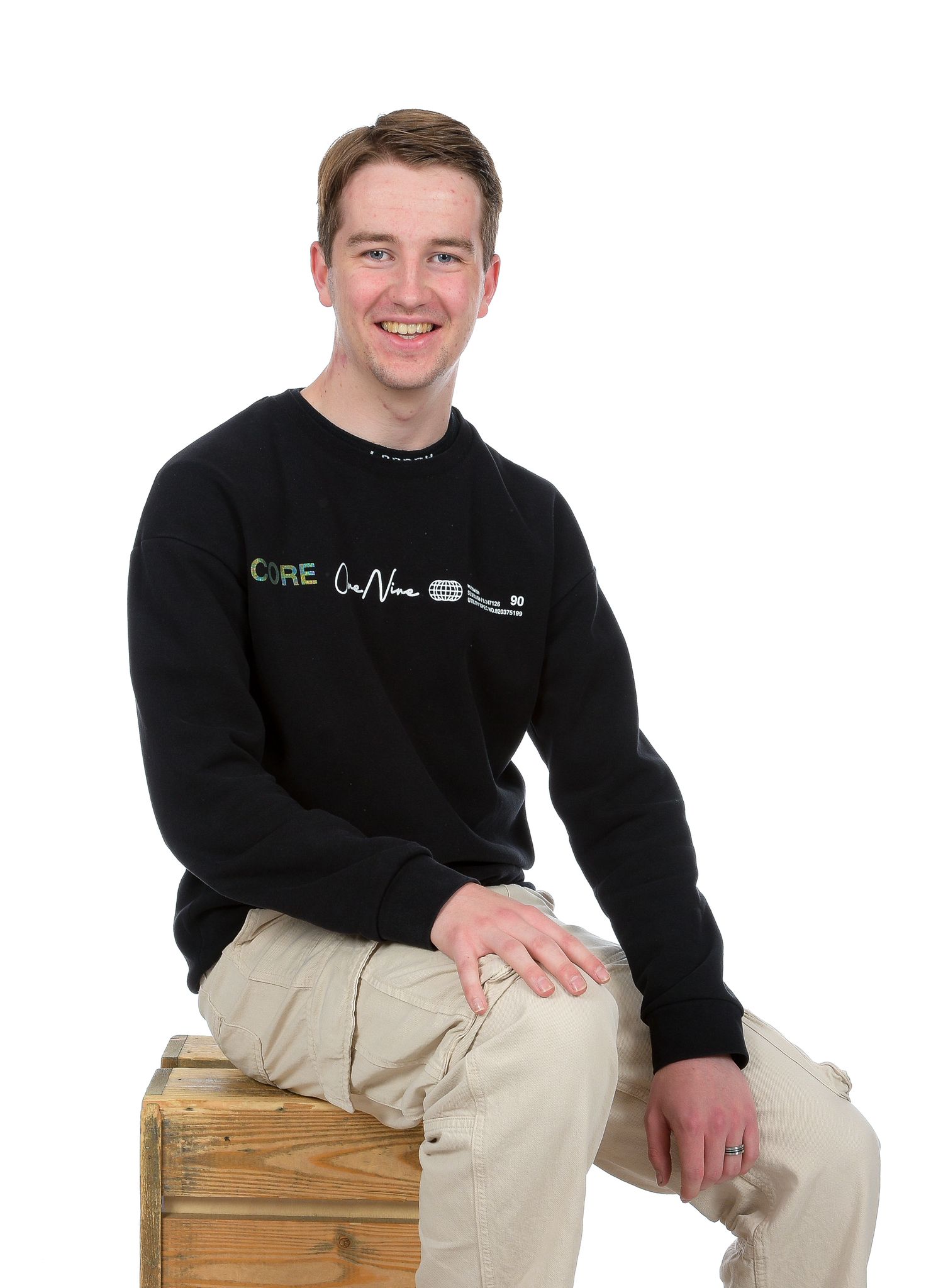 Voorstellen LukasIk ben (stagiaire) meester Lukas en ik ben 20 jaar. Aankomend jaar ga ik stage lopen in groep 5/6 op donderdag en vrijdag bij juf Anne. Ik studeer aan de Marnix Academie in Utrecht en zit nu in mijn derde jaar. Ik houd er heel erg van om in mijn vrije tijd te sporten en spelletjes te spelen met familie en vrienden! Verder heb ik een bijbaantje bij de Praxis in Nijkerk, waar ik op de zagerij afdeling werk. Ik ben heel enthousiast om aankomend jaar stage te lopen op Het Anker. Als je me tegenkomt in of buiten school ben ik altijd in voor een praatje! Volg ons op 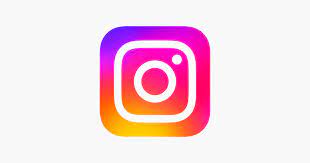 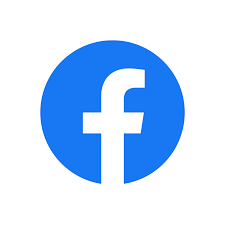 